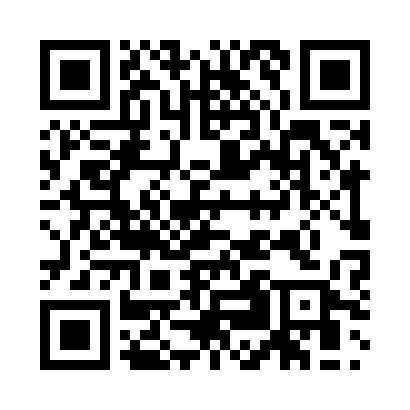 Prayer times for Aletsberg, GermanyMon 1 Apr 2024 - Tue 30 Apr 2024High Latitude Method: Angle Based RulePrayer Calculation Method: Muslim World LeagueAsar Calculation Method: ShafiPrayer times provided by https://www.salahtimes.comDateDayFajrSunriseDhuhrAsrMaghribIsha1Mon4:546:451:124:467:409:242Tue4:526:431:124:477:419:263Wed4:496:411:114:487:439:284Thu4:476:391:114:487:449:305Fri4:446:371:114:497:469:326Sat4:426:351:114:507:479:347Sun4:396:331:104:507:499:358Mon4:366:311:104:517:509:379Tue4:346:291:104:527:529:4010Wed4:316:271:094:537:539:4211Thu4:286:251:094:537:559:4412Fri4:266:231:094:547:569:4613Sat4:236:211:094:557:589:4814Sun4:206:191:084:557:599:5015Mon4:186:171:084:568:019:5216Tue4:156:151:084:578:029:5417Wed4:126:131:084:578:049:5618Thu4:106:111:074:588:059:5819Fri4:076:091:074:588:0610:0120Sat4:046:071:074:598:0810:0321Sun4:026:051:075:008:0910:0522Mon3:596:031:075:008:1110:0723Tue3:566:011:065:018:1210:1024Wed3:536:001:065:028:1410:1225Thu3:505:581:065:028:1510:1426Fri3:485:561:065:038:1710:1727Sat3:455:541:065:038:1810:1928Sun3:425:521:065:048:2010:2129Mon3:395:511:065:048:2110:2430Tue3:365:491:055:058:2310:26